                                                                                                                                                 Посвящаю Инессе Петровне Сухановой                   К  80-летию подписания Пакта Рериха  О защите культурных ценностей человечества.(15.04.1935 г.)                                                     Триптих «Знамя Мира».  Н.К. Рерих (1932 г.)                       Святой Сергий                       Мадонна Орифламма                     Святой Франциск.                        Холст, темпера. 173x 99 1932              Холст, темпера. 150 x 108. 1932.                Холст, темпера. 153,5 x 107. 1932                        Третьяковская Галерея, Россия.           Музей Н.Рериха, Нью-Йорк, США.          Музей Н. Рериха, Нью-Йорк, США                                                                                                                                                                                                                                                                  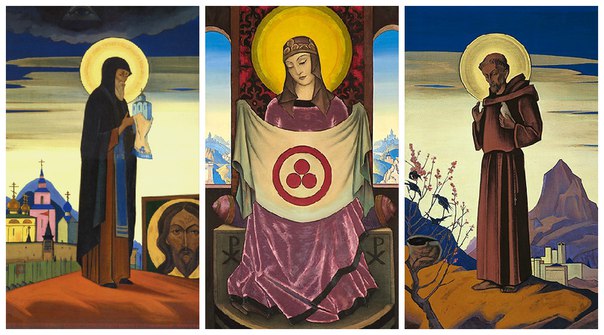 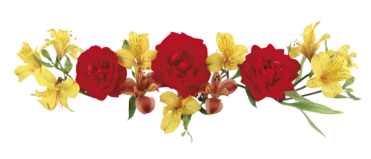                                                                        «Владычица червонно-пламенная! Владычица Знамени Мира!                                                                  Кто же поднимет Знак Мира, Знак Сохранения Высших Сокровищ?                                                                  Кто же, кроме Тебя, придёт к нам, помочь  Знамя поднять, знак                                                                  созиданья народам?  - Ты Знамя поднимешь и наполнишь                                                                   сердце людское сознаньем о Священном Хранении Духа…»                                                                      Триптих.                                        Год Пакта Рериха отмечен                                        Событием чудесным наяву.          Две  сокровенные Картины из Нью-Йорка                     Соединиться с третьей прибыли  в Москву. (27.10 - 22.11.15)                                                Подсказано, наверно, было Свыше,                                              Собрать Святых в урочный час,                                              Объединить Их  Мощь, Их  Силы,              Поднять и Знамя Мира, насущное  сейчас.                                         Приблизился критический момент,                                        Хаос бушует, в опасности планета,                                        Но всем нападкам, тьме наперекор                                        Встают Борцы - Сподвижники Сил Света!                                              Сокровища Культуры, созданья человека,                                               Впитавшие духовность своих творцов,                                               Зовущие к добру, к любви, и к красоте, и к свету,                                                   На страже тоже в числе Огненных Борцов.                                          Впервые встретились в России         Шедевры русского Творца,                                         Создателя триптиха «Знамя Мира»,          Художника Великого - Святости Певца.                                               Ничто не стало им преградой,                                               Ни санкции, ни яростный раздор.                                              Есть, есть в Америке посланцы Света,                                                От них проложен дружбы коридор.                                                  Слились тройная Мощь, тройная Сила                                                   В одну энергию - в Огненный Триптих.                                                   Святых соединили ради Мира,                                                   Благословенье дал мудрец, мыслитель, гений Рерих.                                                        Явилась к нам Мадонна Орифламма,                                              В окружении Божественных Святых,                                               Флаг Пакта  подняла – Культуры, Мира Знамя!                                                Призвала нас, детей своих:                                             «Остановите войны, все распри на Земле!                                               Общайтесь лишь Искусством! Стремитесь к Красоте!»                                       Наш Преподобный Сергий, Хранитель дорогой,                                      Франциск, возвышенный, пламенный Святой,                                      К духовности, к согласию, к служенью призывают,                                      Творить и созидать, Мир Новый нам желают.                                      Унять пожары войн, зажечь Любовь в сердцах,                     Стремиться к Свету, не быть в невежестве, впотьмах.                                                         Сбылась мечта давнишняя Творца:                                                          В Его стране, в родной России,                                                         Пускай всего лишь месяц,                                                          Но встреча трёх святых Картин  с о в е р ш е н а!                                                   Магнит Сил Высших  – Знамя Мира –                                                   В столице нашей был заложен,                                                  Как подтвержденье вновь того:                                                  Через Культуру только Мир возможен!	                                                                                            декабрь 2015 г. Садовская В.К.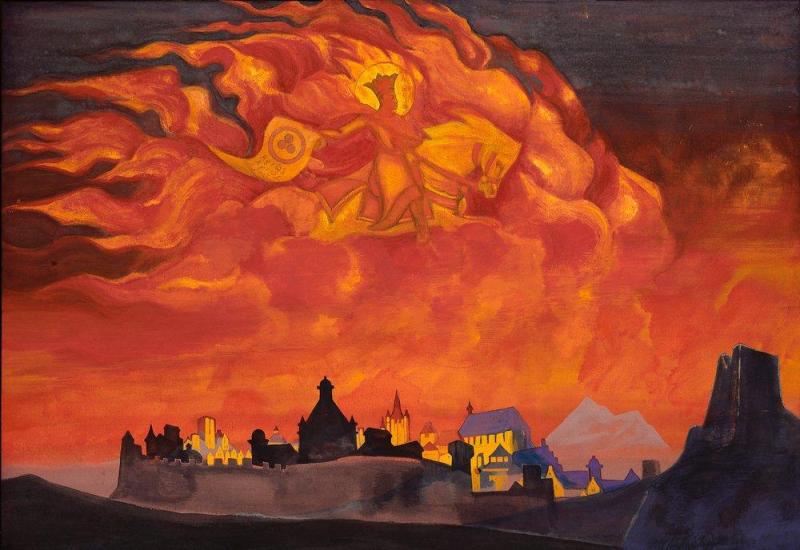 